 1. FormålFra 1. august 2016 er det innført en fraværsgrense i videregående skoler. Hensikten er å motivere elevene til jevn innsats, og forhindre skulk. Udokumentert fravær ut over 10% i et fag kan føre til at eleven ikke får karakter i faget.I de nye retningslinjene åpnes det for at særskilte hendelser kan gi grunnlag for velferdsfravær med unntak fra fraværsgrensen. Dette søknadsskjema skal bidra til en tydelig praksis og forenkle saksbehandlingen. 2. Omfang/virkeområdeMed særskilte hendelser menes i denne sammenheng for eksempel: Dåp, bryllup og begravelse i nære relasjonerReligiøse høytider utenom Den norske kirke, inntil to dagerDeltakelse i politisk arbeid og hjelpearbeid i regi av en hjelpeorganisasjonRepresentasjon i arrangement på nasjonalt eller internasjonalt nivåOmsorgsoppgaver, for eksempel for egne barn 3. Ansvar og myndighetFylkesdirektør for opplæring/rektor har ansvar for at prosedyren blir fulgt.RFK SkjemaOpplæring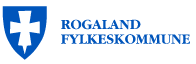 Sak: Fraværsgrense – Søknad om velferdspermisjon med unntak fra fraværsgrensenSak: Fraværsgrense – Søknad om velferdspermisjon med unntak fra fraværsgrensenVersjon 1.2Endret: 05.10.16Godkjent av:Seksjonssjef opplæring i skoleGyldig fra – til:06.10.2016Ansvarlig saksbehandler:Johs RingåsSaksbehandler:Hjemmels- dokumenterForskrift til opplæringsloven § 3-3 siste ledd og § 3-47Rundskriv Udir-3-2016Styringsdokument RFK - FraværsgrenseArkiv:RFK SkjemaOpplæringRFK SkjemaOpplæringSøknad om velferdspermisjon med unntak fra fraværsgrensenSøknad om velferdspermisjon med unntak fra fraværsgrensenSøknad om velferdspermisjon med unntak fra fraværsgrensenSkoleNavnKlasseKontaktlærerPermisjonstype, jf. punkt 2(f.eks. «politisk arbeid», «religiøs høytid»):Permisjonstype, jf. punkt 2(f.eks. «politisk arbeid», «religiøs høytid»):Tid for permisjonen Start dato:                                  klokkeslett:Tid for permisjonen Slutt dato:                                  klokkeslett:Bakgrunn for søknaden:Bakgrunn for søknaden:Dokumentasjon  Legg ved dokumentasjon i form av invitasjon, avtale  o.l.Hendelsen kan i noen tilfeller også dokumenteres gjennom signatur av foresatte. (Se Styringsdokument RFK – fraværsgrense). Godkjent søknad vil gjelde som dokumentasjon ved eventuell søknad om fratrekk av fravær på vitnemål/kompetansebevis (jf. forskrift § 3-47). Dokumentasjon  Legg ved dokumentasjon i form av invitasjon, avtale  o.l.Hendelsen kan i noen tilfeller også dokumenteres gjennom signatur av foresatte. (Se Styringsdokument RFK – fraværsgrense). Godkjent søknad vil gjelde som dokumentasjon ved eventuell søknad om fratrekk av fravær på vitnemål/kompetansebevis (jf. forskrift § 3-47). Dato:	………………………Signatur:  Elev …………………………………………...       Foresatte ………………………………………………..Dato:	………………………Signatur:  Elev …………………………………………...       Foresatte ………………………………………………..Skolens svar på søknadenSkolens svar på søknadenSkolens underskriftSkolens underskriftDatoUnderskrift